Read-only User to access DEI have made some mistakes to create a user who can read the applications and follow the application running without modify the applications and change the status of jobs. I pose a question to DE community and get a lot of help, especially Shimaneks. Thanks a lot.Her solution works well. I simply document her solution with screenshots.Login under ADMIN and create a Group I choose OPERGRP_GERAP as group name.Creation of 5 APPLX rules below for Group OPERGRP_GERAPYou need to create explicitly all 5 APPLX rules. You can find the 5 Command Names by click the red circle below.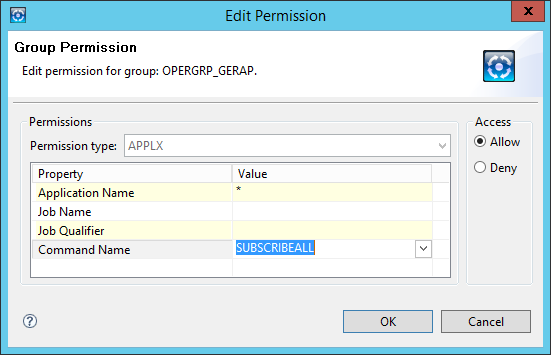 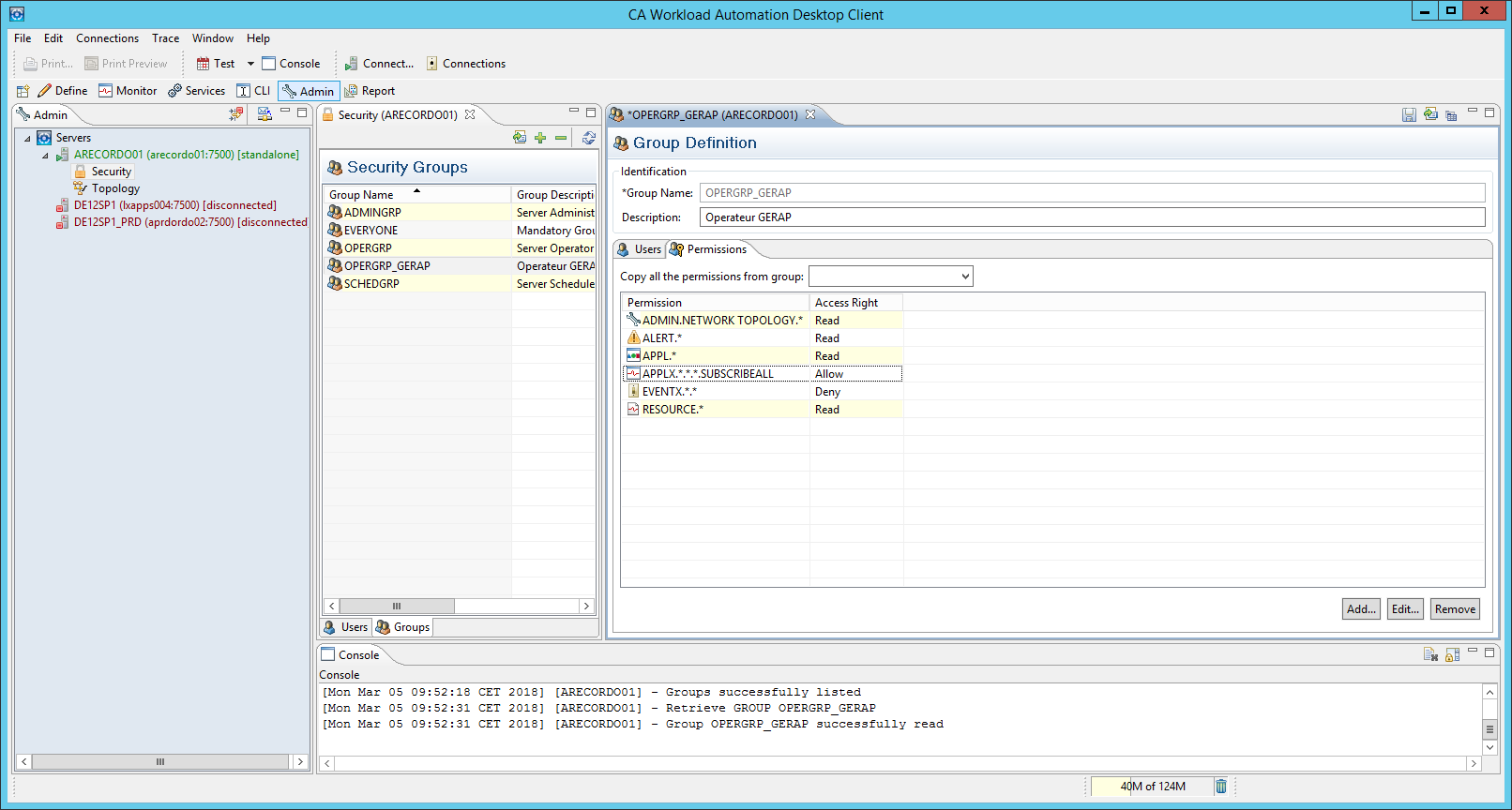 Add…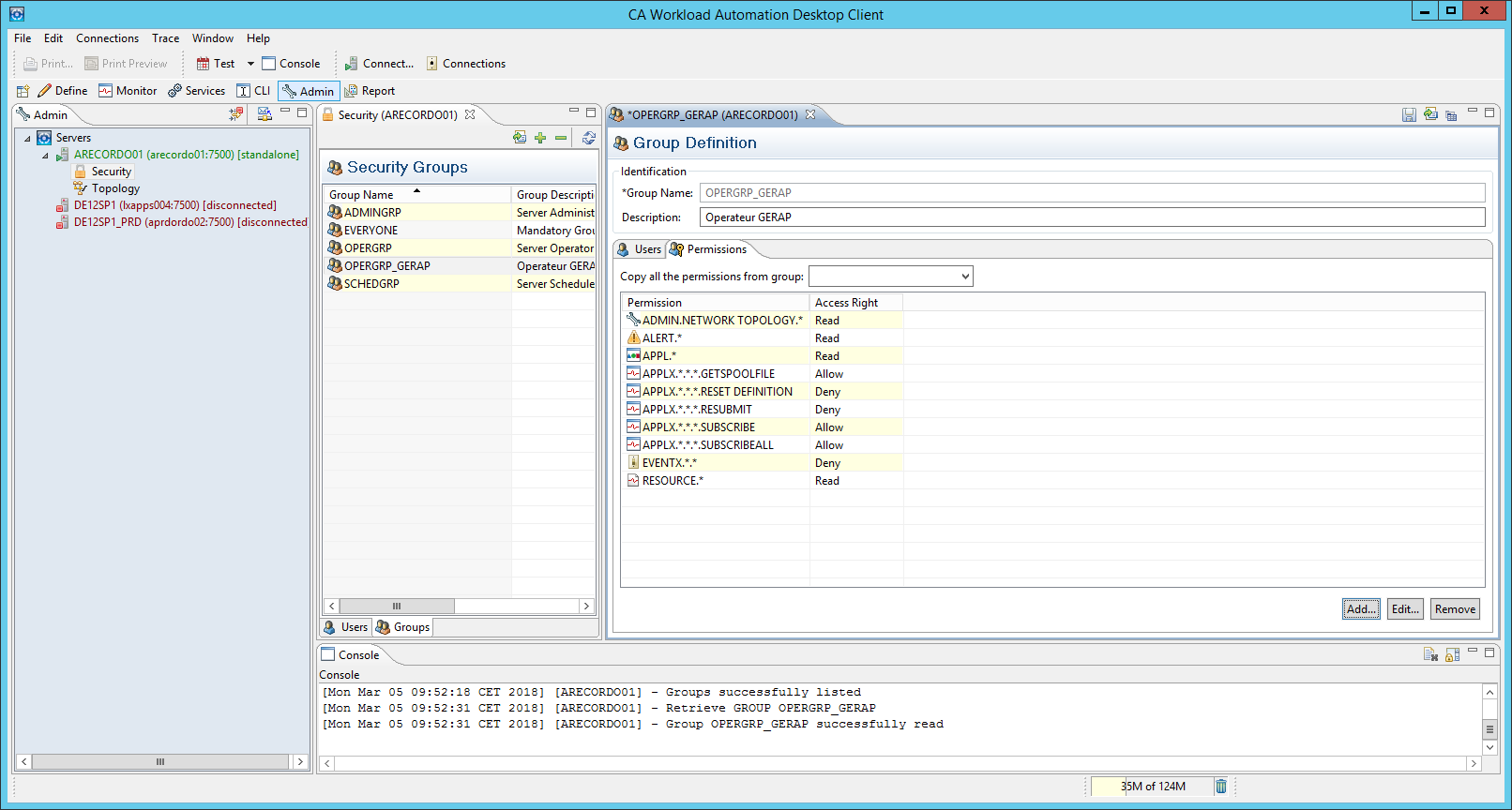 EVENTX is deniedSaveAdd User OPERATEUR to the group.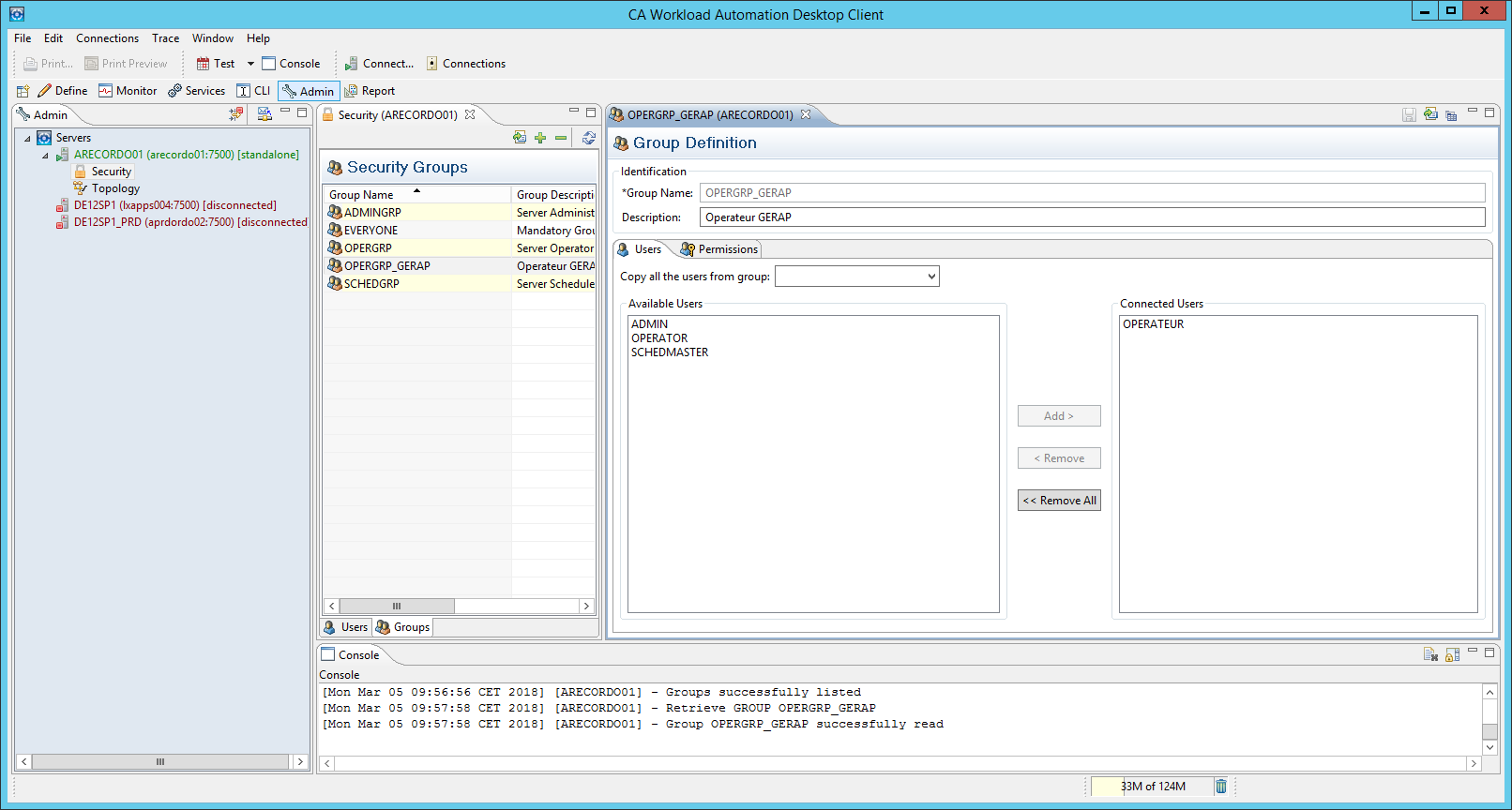 SaveTests for OPERATEURHe gets a permission error when he uploads any applicationThe application trigger is greyed outHe can subscribe allTrigger DEMO_SECURITY under SCHEDMASTEROPERATEUR gets a permission error when he completes the application.OPERATEUR gets a permission error when he cancels an active job of DEMO_SECURITYOPERATEUR gets a permission error when he holds a predwait job.OPERATEUR can retrieve a job spool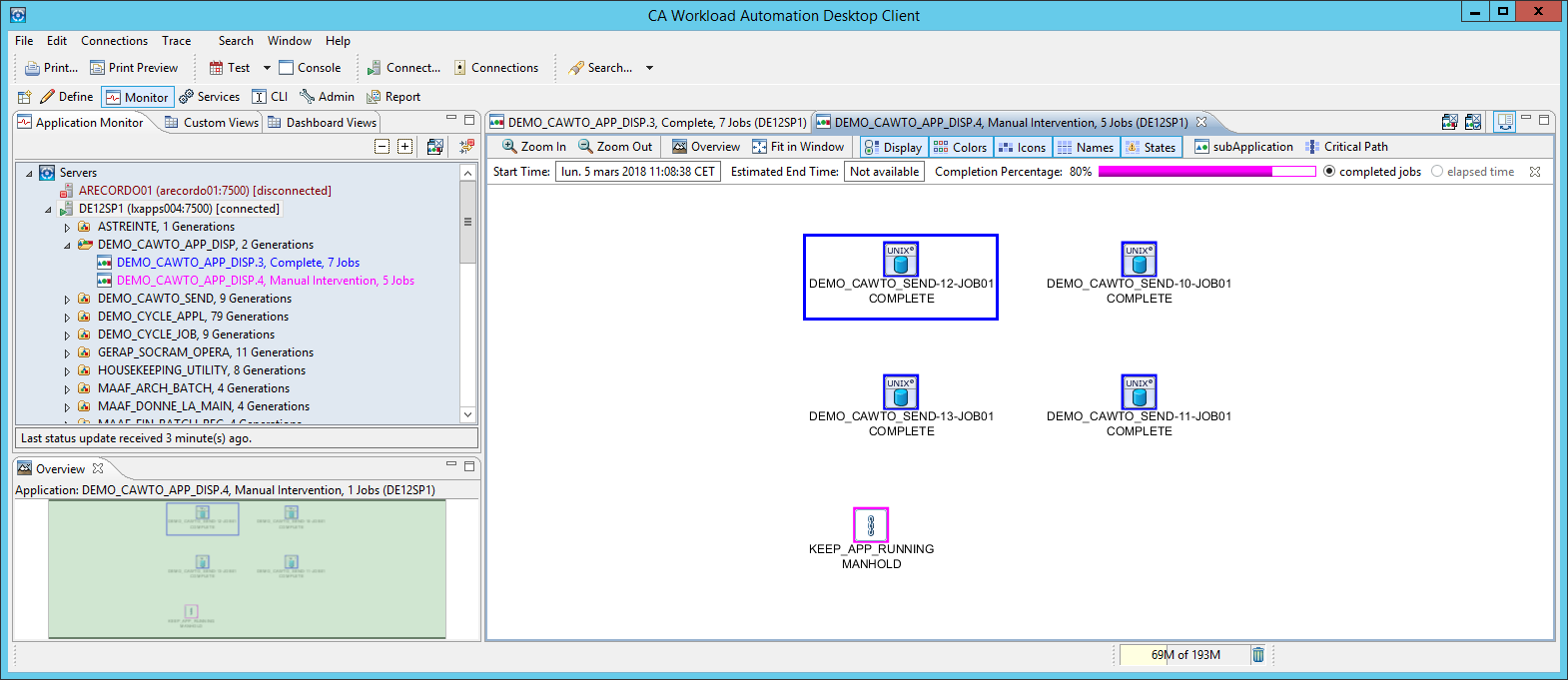 